Naam:	Nummer: Klas: B2EI3	Vak: Labo-ElektriciteitDatum:	Schooljaar: 2019 – 2020DS: 90	Punten:        /10OPDRACHT : de elektrische weerstand / CORONADe elektrische weerstand deel 2INLEIDING.
Lees in de cursus, op p.94 hoe men de weerstandswaarde van een weerstand kan bepalen.
Lees in de cursus, op p.95 met welke zin, die je moet kennen, je op een gemakkelijke manier de kleuren kan onthouden.Lees in de cursus, op p.96 hoe we de digitale multimeter moeten gebruiken om een weerstandwaarde te bepalen.
Los onderstaande vragen op in dit document.
Stuur dit document door via een bericht in smartschool aan de leerkracht. Let op de deadline die bij deze opdracht hoort.
Lees aandachtig de vragen.	VRAGEN.Niet alle weerstanden moeten gemeten worden, hoe kan je de waarde van een weerstand, op een andere manier, bepalen? Leg uit.Uit hoeveel ringen bestaat de kleurcode van een weerstand meestal?Leg uit waarvoor elke ring die. Begin je antwoord met Ring 1 ... Ring 2 ...!
Hoe kan je op een weerstand zien welk de eerste ring is? Waarom doet men dit?Hoe kan men op een eenvoudige manier de kleuren van de kleurencode onthouden? Leg uit.
Met welke functie op de digitale multimeter meet je weerstand?
Hoe moet de meter steeds geschakeld worden als men weerstand gaat meten?
Welke vragen moet men zich afvragen, wanneer men een meting met een digitale multimeter gaat uitvoeren?Bekijk onderstaad filmfragment en leg uit of je uit dit filmpje beter begrijpt hoe de weerstandswaarde bepaalt wordt of je het moelijk vind. 
https://www.youtube.com/watch?v=Xvf-7hNofBgVeel succes!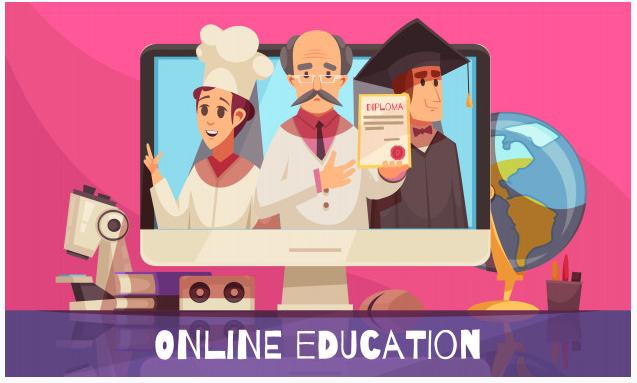 